18 января в нашей школе состоялся Открытый турнир ЧОУ "НШ"Росток" по быстрым шахматам «Шахматные надежды» среди начальных классов  школ города Ухта. 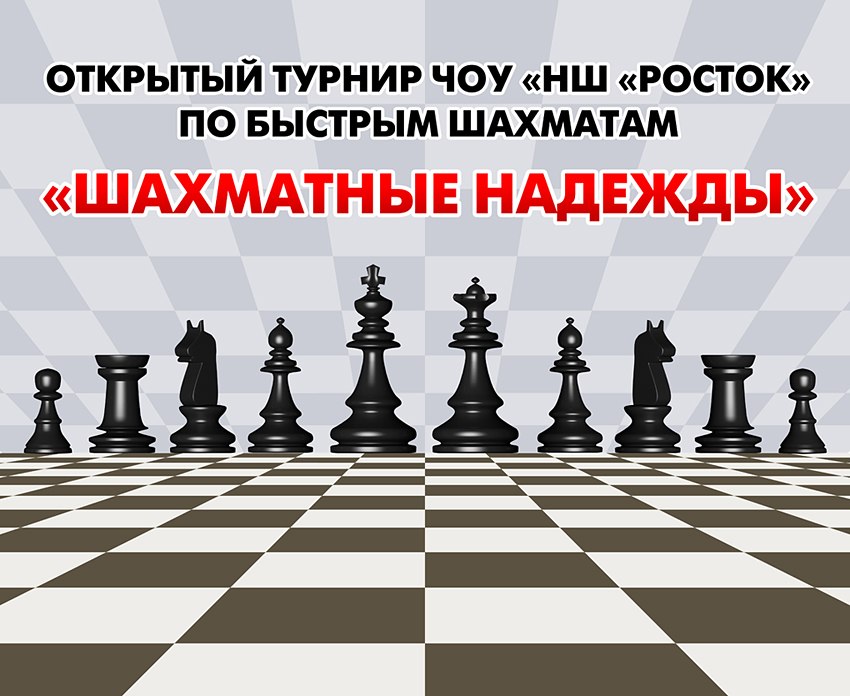      Традиционно соревнования проходят по швейцарской системе. А поскольку это быстрые шахматы, то участнику по условиям турнира дается на размышление всего 10 минут. Но трудности не пугают юных ухтинцев.В 2020 году «Шахматные надежды" собрали 69 участников из 12 школ, которые направили на турнир 15 команд.С каждым годом накал борьбы только растет. Так,  в нынешнем турнире, чтобы определить чемпиона среди команд пришлось даже применять коэффициент Бухгольца, поскольку соперники набрали равное количество очков. В результате победу завоевала команда Гимназии иностранных языков (как и в прошлом году), на втором месте - шахматисты из 21-школы, а на третьем - команда СОШ №20.Вновь победителями на своих досках, как и в прошлом году, стали  Трофим Ситников (МГИЯ), Степан Самойличенко (СОШ №21) и среди девочек Александра Артемова из 20-й школы. На 3-й доске 1 места удостоилась Малика Нажипова (СОШ №21). Победители и призеры получили медали, кубки, грамоты и сладкие призы, а командам вручили по сертификату на приобретение пиццы.«Уровень турнира «Шахматные надежды»  достаточно высокий,» - отметил главный судья соревнований Дмитрий Уляшов. «В нем традиционно принимают участие призеры республиканских соревнований. Спасибо школе «Росток», которая уже столько лет проводит этот турнир, привлекая юных ухтинцев к занятиям шахматами».А мы выражаем слова благодарности нашему Учредителю - ООО «НИПИ нефти и газа УГТУ», оказавшему  поддержку в организации и проведении турнира.   И конечно же, отдельно хочется поблагодарить участников турнира от школы «Росток»: команда «Росток-1» в составе Векшина Никиты, Горшкова Георгия, Родионова Вадима и команда «Росток-2»  в составе Загидуллина Марата, Казакова Егора, Краснова Тимофея и Перегубко Миланы, которые достойно представили школу на турнире.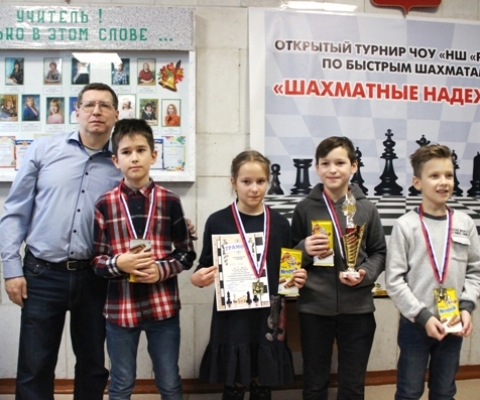 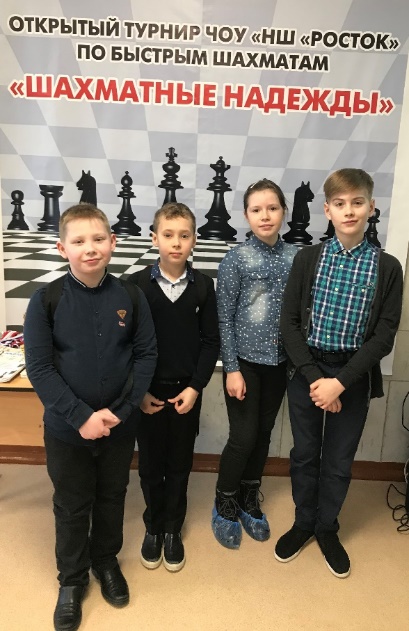 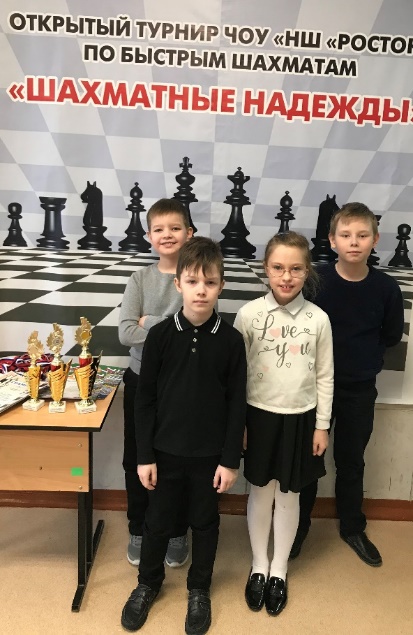           Победители турнира                                        команда «Росток-1»                команда «Росток-2»